Annexe 5 Feuille de composition d’équipe 3x3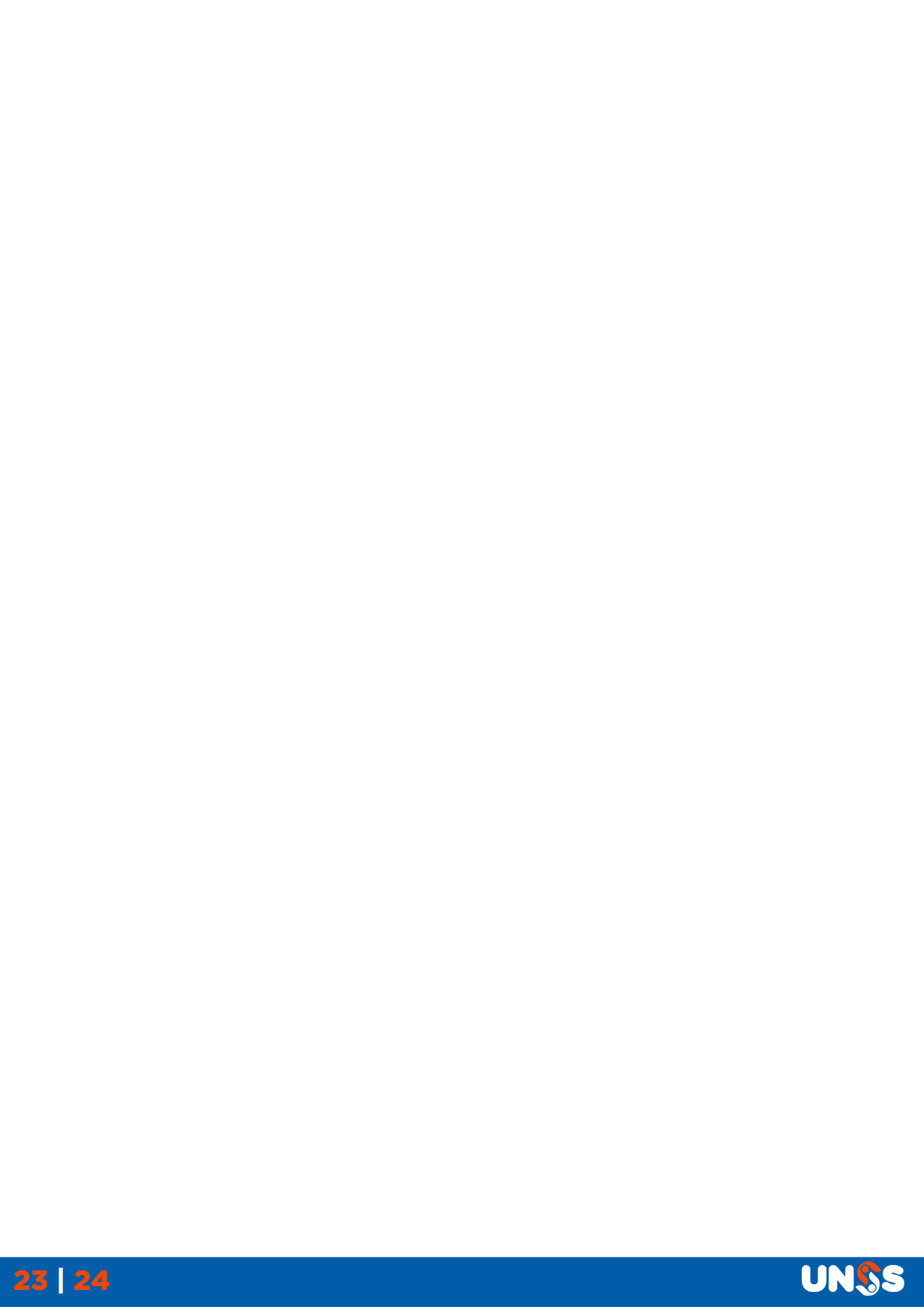 Feuille de composition d’équipe CF BASKET 3x3 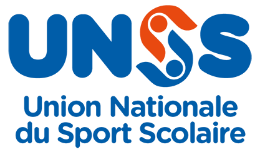 A remplir lisiblement dans l’ordre croissant des numéros pour le jeu de maillot principal et à déposer le jour de l’accueil à la CMNFeuille de composition d’équipe CF BASKET 3x3 A remplir lisiblement dans l’ordre croissant des numéros pour le jeu de maillot principal et à déposer le jour de l’accueil à la CMNFeuille de composition d’équipe CF BASKET 3x3 A remplir lisiblement dans l’ordre croissant des numéros pour le jeu de maillot principal et à déposer le jour de l’accueil à la CMNFeuille de composition d’équipe CF BASKET 3x3 A remplir lisiblement dans l’ordre croissant des numéros pour le jeu de maillot principal et à déposer le jour de l’accueil à la CMNFeuille de composition d’équipe CF BASKET 3x3 A remplir lisiblement dans l’ordre croissant des numéros pour le jeu de maillot principal et à déposer le jour de l’accueil à la CMNFeuille de composition d’équipe CF BASKET 3x3 A remplir lisiblement dans l’ordre croissant des numéros pour le jeu de maillot principal et à déposer le jour de l’accueil à la CMNFeuille de composition d’équipe CF BASKET 3x3 A remplir lisiblement dans l’ordre croissant des numéros pour le jeu de maillot principal et à déposer le jour de l’accueil à la CMNFeuille de composition d’équipe CF BASKET 3x3 A remplir lisiblement dans l’ordre croissant des numéros pour le jeu de maillot principal et à déposer le jour de l’accueil à la CMNFeuille de composition d’équipe CF BASKET 3x3 A remplir lisiblement dans l’ordre croissant des numéros pour le jeu de maillot principal et à déposer le jour de l’accueil à la CMNCatégorie : Catégorie : Catégorie : EtablissementEtablissementOpenOpenRayer mention inutileRayer mention inutileEtablissement scolaire / Ville :							Académie :Etablissement scolaire / Ville :							Académie :Etablissement scolaire / Ville :							Académie :Etablissement scolaire / Ville :							Académie :Etablissement scolaire / Ville :							Académie :Etablissement scolaire / Ville :							Académie :Etablissement scolaire / Ville :							Académie :Etablissement scolaire / Ville :							Académie :Etablissement scolaire / Ville :							Académie :Couleur maillots jeu principal n°1 :				     Couleur maillots n°2 :Couleur maillots jeu principal n°1 :				     Couleur maillots n°2 :Couleur maillots jeu principal n°1 :				     Couleur maillots n°2 :Couleur maillots jeu principal n°1 :				     Couleur maillots n°2 :Couleur maillots jeu principal n°1 :				     Couleur maillots n°2 :Couleur maillots jeu principal n°1 :				     Couleur maillots n°2 :Couleur maillots jeu principal n°1 :				     Couleur maillots n°2 :Couleur maillots jeu principal n°1 :				     Couleur maillots n°2 :Couleur maillots jeu principal n°1 :				     Couleur maillots n°2 :FonctionN° de licenceNOM NOM PrénomPrénomNuméro couleur 1Numéro couleur 1Numéro couleur 2JoueursJoueusesRayer la mention inutileJoueursJoueusesRayer la mention inutileJoueursJoueusesRayer la mention inutileJoueursJoueusesRayer la mention inutileSi Basket 3x3 LP(jusque 5 joueurs dans la compo d’équipe)Jeune Coach(si joueur, réécrire les infos)(si joueur)(si joueur)(si joueur)Accompagnateur adulte 1Accompagnateur adulte 2(facultatif)Jeune Arbitre